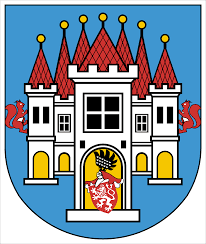 Strategický plán rozvoje města Ostrovschválen Zastupitelstvem města dne 12. září 2018 
usnesením č. 114/18A. Analytická část Příloha A2 – Dotazníkové šetřeníHarmonogram realizace dotazníkového šetřeníTerénní šetření mezi obyvateli města Ostrov probíhalo několika způsoby a v několika vlnách. S cílem zajistit co největší responsi a reprezentativní strukturu respondentů byly použity tyto metody distribuce dotazníků:V tištěné podobě byl dotazník vložen do únorového a březnového čísla Ostrovského měsíčníku;Tištěná forma dotazníku byla rozšiřována prostřednictvím infocenter a v březnu také prostřednictvím škol;Elektronická forma dotazníku byla dostupná přes webové stránky města.Dotazníkové šetření bylo ukončeno k datu 24. 3. 2018.Výsledky dotazníkového šetřeníCelkově bylo odevzdáno 579 dotazníků, z nichž některé byly vyplněny jen částečně nebo vůbec ne. Úplně vyplněných dotazníků bylo odevzdáno 368. Odpovědi podle pohlavíOdpovědi podle roku narozeníOdpovědi podle místa bydlištěDataset úplného znění odpovědí na otevřené otázky má k dispozici zadavatel.Část A Jak hodnotíte podmínky pro život ve městě (prostředí, které město vytváří)1. Bydlení ve městě1a) Domníváte se, že je dostatek příležitostí, aby každý bydlel podle svých potřeb a možností? 1b) Domníváte se, že jsou ve městě ještě místa, kde by se daly stavět nové domy a byty?1c) Uvažoval(a) jste někdy o možnosti přestěhovat se do jiného města? 2. Vnitřní část města2a) Jak hodnotíte stav veřejných prostranství ve městě? Co by se mělo zlepšit? – 153 námětů40x odpadky a psí exkrementy na veřejných prostranstvích;26x špatný stav chodníků;14x špatný stav zeleně;2b) Jak hodnotíte stav zeleně a přírody ve městě? Co by se mělo zlepšit? – 90 námětů35x ve městě ubývá zeleně;35x nedostatečná péče o zeleň;2c) Jak hodnotíte stav a údržbu kulturních památek ve městě? Co by se mělo zlepšit? – 45 námětů23x opravit a zrekonstruovat DK a okolí; 14x provést kvalitní rekonstrukce starých a významných budov;7x obecně zlepšit údržbu staveb, rekonstrukce a renovace;2d) Jak hodnotíte stav a podobu centra města?Co by se mělo zlepšit? – 105 námětů31x zlepšit úklid a zabránit nepřizpůsobivým dělat nepořádek; 25x vyřešit prostor bývalé tržnice; 11x architektonicky vyřešit náměstí;2e) Jak hodnotíte stav veřejného osvětlení ve městě? Co by se mělo zlepšit? – 62 námětů30x málo lamp veřejného osvětlení;17x špatná údržba veřejného osvětlení; 12x osvětlení je špatně navržené a neposkytuje zrakovou pohodu;2f) Jak hodnotíte podmínky pro parkování ve městě? Co by se mělo zlepšit? – 154 námětů130x  málo parkovacích míst ve městě;3. Životní prostředí ve městě3a) Jak hodnotíte kvalitu (stav) životního prostředí ve městě a okolí? 3b) Které problémy ovlivňující životní prostředí Vás znepokojují? Co Vás ještě na životním prostředí znepokojuje? – 72 námětů28x znečistění ulic a veřejných prostranství;14x neuklizené psí exkrementyČást B Jak jste spokojen(a) s kvalitou života ve městě (služby, které město poskytuje)4. Doprava a dopravní obslužnost4a) Kde pracujete/chodíte do školy?4b) Jakou formu dopravy využíváte nejčastěji? (možno více odpovědí)4c) Jak jste spokojen(a) se současnou nabídkou přepravních služeb (autobus, vlak)? 4d) Co Vám nevyhovuje, co byste změnil(a)? – 101 námětů21x doporučuje určitou formu regulace parkování;20x nevyhovující jízdní řády MHD a návaznost spojů, omezení možnosti pro dojížďku do práce;15x zlepšit spojení na nádraží a návaznost na rychlíky;15x zlepšit napojení důležitých míst (nemocnice, poliklinika, obchodní centra, školy);10x  rozšíření MHD do okolních obcí;5. Síť sociálních služeb5a) Jak jste spokojen(a) se současnou nabídkou sociálních služeb? 5b) Co Vám nevyhovuje, co byste změnil(a)? – 40 námětů18x nedostatek služeb pro seniory a zdravotně postižené;6. Síť zdravotních služeb6a) Jak jste spokojen(a) se současnou nabídkou zdravotních služeb? 6b) Co Vám nevyhovuje, co byste změnil(a)? – 149 námětů59x chybí pohotovost, zejména dětská;49x obecné výhrady k funkčnosti nemocnice; 30x chybí pediatrie;17x chybí další specializovaná oddělení;13x nedostatek doktorů a dlouhé lhůty;7. Síť vzdělávacích zařízení (škol) 7a) Jak jste spokojen(a) s nabídkou a fungováním mateřských škol a jeslí? 7b) Co Vám nevyhovuje, co byste změnil(a)? – 37 námětů12x chybí jesle6x malá kapacita předškolních zařízení7c) Jak jste spokojen(a) s nabídkou a fungováním základních škol? 7d) Co Vám nevyhovuje, co byste změnil(a)? – 40 námětů19x kvalita pedagogů a celkový přístup základní školy;11x  kvalita a úroveň stravování;7e) Jak jste spokojen(a) s nabídkou a fungováním středních škol a učilišť? 7f) Co Vám nevyhovuje, co byste změnil(a)? – 29 námětů23x nedostatek příležitostí pro střední vzdělání, m.j. vhodné pro dívky (z to 12x střední škola a 11x učiliště);8. Kultura8a) Jak jste spokojen(a) se současnou nabídkou na kulturní vyžití? 8b) Co Vám nevyhovuje, co byste změnil(a)? – 82 námětů69x málo kulturních akcí obecně (z toho 24x malá nabídka tanečních zábav a hudebních akcí);9. Sportovní vyžití9a) Jak jste spokojen(a) se současnou nabídkou na sportovního vyžití? 9b) Co Vám nevyhovuje, co byste změnil(a)? – 60 námětů58x chybí infrastruktura pro sport (z toho 21x chybí krytý bazén, 9x chybí sportovní hala a 8x chybí dráha na bruslení);10. Volný čas10a) Jak jste spokojen(a) se současnou nabídkou na trávení volného času (kromě kultury a sportu)? 10b) Co Vám nevyhovuje, co byste změnil(a)? – 53 námětů10x málo veřejných sportovišť pro neorganizovaný sport;8x málo hřišť pro děti;7x chybí městská prostranství vhodná pro relaxaci;6x chybí příležitosti pro dospívající mládež;5x málo míst pro aktivní seniory;11. Bezpečnostní situace11a) Jak jste spokojen(a) s bezpečnostní situací ve městě? 11b) Které bezpečnostní problémy Vás nejvíce znepokojují? – 140 námětů83x nepřizpůsobiví spoluobčané;12x distribuce drog;11c) Které místo ve městě je podle Vás nejméně bezpečné? – 147 námětů68x okolí ubytoven sociálně slabých a cizinců (z toho 33x Krušnohorská a přilehlé ulice, 20x Májová a okolí heren, 15x okolí hotelu Krušnohor);47x  Mírové náměstí;12. Cyklisté12a) Jak jste spokojen(a) se vstřícností k cyklistům? 12b) Co Vám nevyhovuje, co byste změnil(a)? – 47 námětů18x chybí cyklostezky nebo jsou ve špatném stavu;15x bezpečnost cyklistů na komunikacích, cyklopruhy;8x neukáznění chodci a pejskaři na cyklostezce;13. Chodci13a) Jak jste spokojen(a) se vstřícností k chodcům? 13b) Co Vám nevyhovuje, co byste změnil(a)? – 59 námětů16x špatný technický stav chodníků;10x cyklisti jezdící neukázněně po chodníku či po ulici;9x chybí přechody na frekventovaných místech;5x lepší odklízení sněhu na chodnících a přechodech;Počty odpovědíPočty odpovědímuž131žena237Počty odpovědíPočty odpovědído roku 1950631951 - 1960571961 - 1970531971 - 1980961981 - 1990651991 - 200020od 20003nezjištěno11Počty odpovědíPočty odpovědíano166ne202Počty odpovědíPočty odpovědíano283ne85Počty odpovědíPočty odpovědíano164ne204Počty odpovědíPočty odpovědídobré75spíše dobré219spíše špatné64špatné10Počty odpovědíPočty odpovědídobré170spíše dobré161spíše špatné29špatné8Počty odpovědíPočty odpovědídobré178spíše dobré169spíše špatné18špatné3Počty odpovědíPočty odpovědídobré101spíše dobré209spíše špatné37špatné21Počty odpovědíPočty odpovědídobré164spíše dobré157spíše špatné37špatné10Počty odpovědíPočty odpovědídobré33spíše dobré97spíše špatné133špatné105Počty odpovědíPočty odpovědídobré124spíše dobré202spíše špatné36špatné6Počty odpovědíPočty odpovědístav ovzduší, prašnost, kouř110110stav kanalizace a likvidace odpadních vod5353nakládání s odpady, svoz, třídění, skládky190190hluk104104Počty odpovědíPočty odpovědíve městě155vyjíždím za prací/do školy135nepracuji78Počty odpovědíPočty odpovědíauto222autobus138vlak32kolo63pěšky199Počty odpovědíPočty odpovědídobré77spíše dobré122spíše špatné34špatné42nemám názor93Počty odpovědíPočty odpovědídobré59spíše dobré133spíše špatné39špatné18nemám názor119Počty odpovědíPočty odpovědídobré56spíše dobré125spíše špatné89špatné71nemám názor27Počty odpovědíPočty odpovědídobré110spíše dobré95spíše špatné21špatné4nemám názor138Počty odpovědíPočty odpovědídobré113spíše dobré111spíše špatné21špatné5nemám názor118Počty odpovědíPočty odpovědídobré102spíše dobré91spíše špatné22špatné7nemám názor146Počty odpovědíPočty odpovědídobré109spíše dobré159spíše špatné44špatné34nemám názor22Počty odpovědíPočty odpovědídobré110spíše dobré140spíše špatné26špatné21nemám názor71Počty odpovědíPočty odpovědídobré93spíše dobré147spíše špatné42špatné28nemám názor58Počty odpovědíPočty odpovědídobré55spíše dobré180spíše špatné71špatné37nemám názor25Počty odpovědíPočty odpovědídobré119spíše dobré153spíše špatné31špatné10nemám názor55Počty odpovědíPočty odpovědídobré121spíše dobré168spíše špatné41špatné16nemám názor22